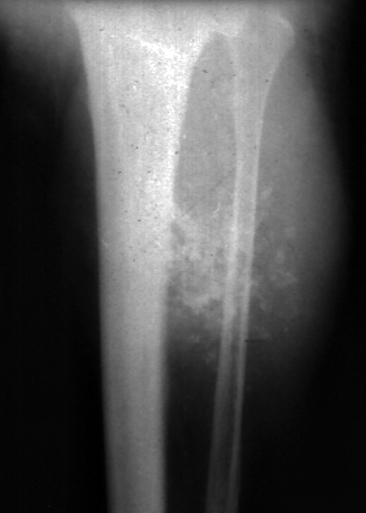 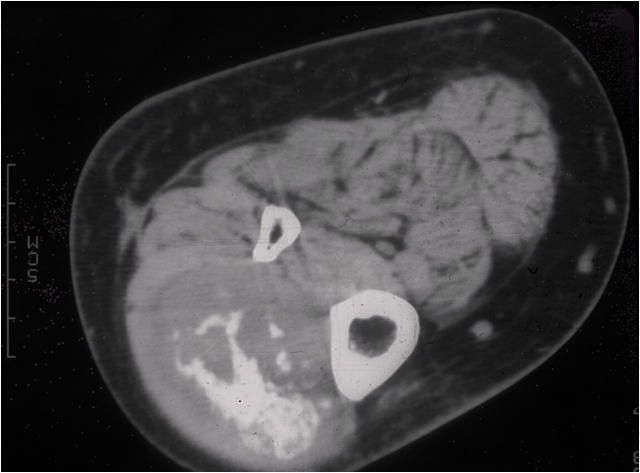 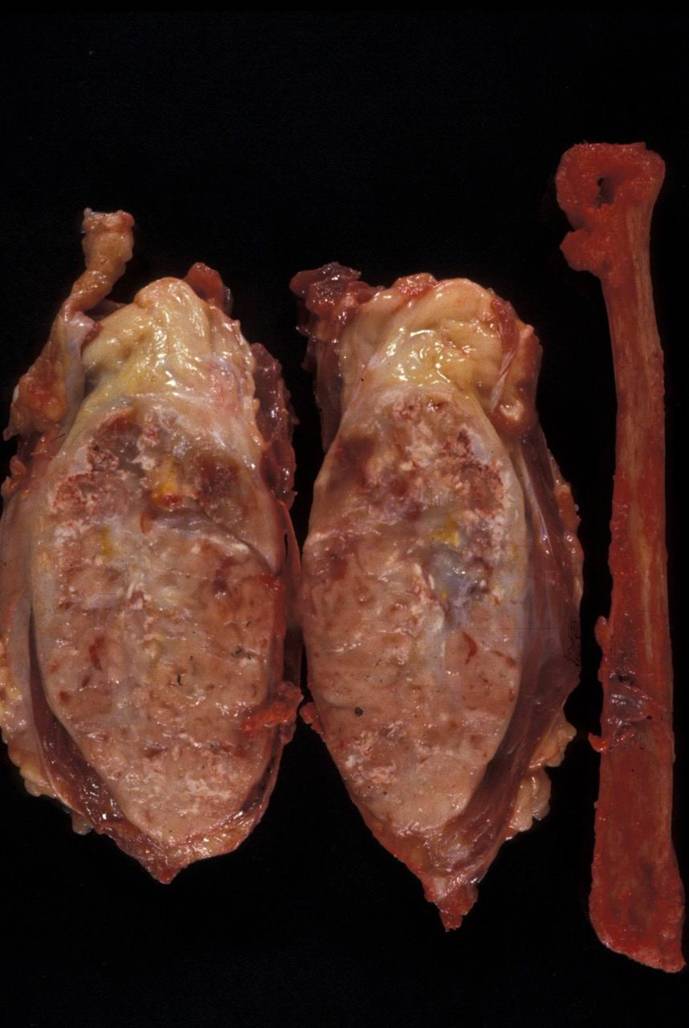 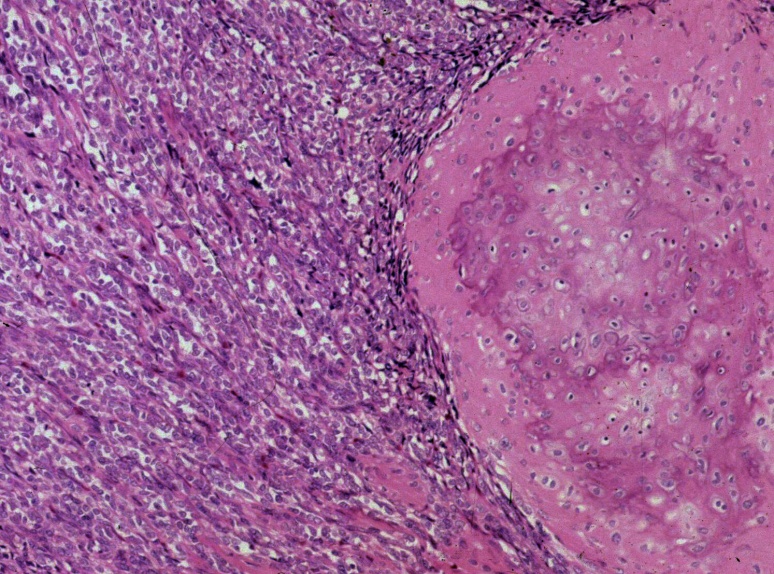 DX DIFERENCIALCLÍNICORADIOLÓGICOHISTOLOGICOCondrosarcoma mesenquimal20-40 añosMetafisarioRadiodensidades en anillo o palomita maíz escasasReaccion perióstica agresiva o no presenteFrecuente masas de partes blandasDos componentes diferenciados transición abrupta o gradualSOX9 + FLI 1-CD99, Desmina +Glucúgeno +HBA71 -Sarcoma de EWING<20 añosMetafisisaria/diafisarioFrecuente masas de partes blandasNo calcificacionesOsificación reactiva en forma de capas de cebolla/sol nacienteComponente de células pequeñas azules No producen osteoideGlucogeno +HBA 71 +SOX9 - FLI 1+Osteosarcoma de célula pequeña<20 añosMetafisarioFrecuente masa de partes blandasCalcificaciones algodonosas ocasionalesComponente único de células pequeñas azulesProducen osteoideLinfoma20-50 añosNo calcificaciones.Frecuente masas de partes blandasCelularidad variadaAntigenos leucocitarios +Condrosarcoma Desdiferenciado40-50 añosComponente cartilaginosos de bajo grado asociado a una zona de mayor agresividad radiológicaComponente cartilaginoso de bajo moderado grado asociado a otra tumoración de alto grado con transición abrupta